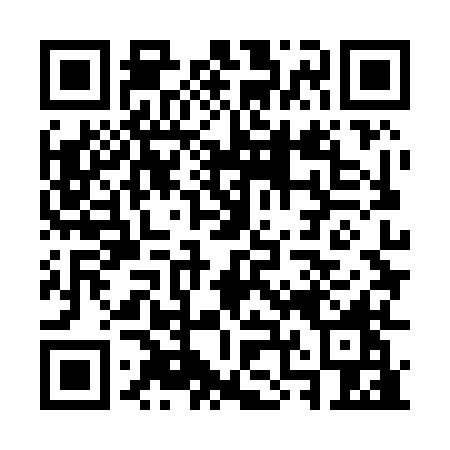 Ramadan times for Yarrawonga, AustraliaMon 11 Mar 2024 - Wed 10 Apr 2024High Latitude Method: NonePrayer Calculation Method: Muslim World LeagueAsar Calculation Method: ShafiPrayer times provided by https://www.salahtimes.comDateDayFajrSuhurSunriseDhuhrAsrIftarMaghribIsha11Mon5:445:447:111:264:587:407:409:0212Tue5:455:457:121:264:577:397:399:0013Wed5:465:467:131:254:577:377:378:5914Thu5:475:477:141:254:567:367:368:5715Fri5:485:487:151:254:557:347:348:5616Sat5:495:497:161:254:547:337:338:5417Sun5:505:507:161:244:537:327:328:5218Mon5:515:517:171:244:527:307:308:5119Tue5:525:527:181:244:517:297:298:4920Wed5:535:537:191:234:507:277:278:4821Thu5:545:547:201:234:497:267:268:4622Fri5:555:557:211:234:487:247:248:4523Sat5:565:567:221:234:477:237:238:4324Sun5:575:577:221:224:467:217:218:4225Mon5:585:587:231:224:467:207:208:4026Tue5:595:597:241:224:457:197:198:3927Wed6:006:007:251:214:447:177:178:3728Thu6:016:017:261:214:437:167:168:3629Fri6:016:017:271:214:427:147:148:3430Sat6:026:027:271:204:417:137:138:3331Sun6:036:037:281:204:407:117:118:311Mon6:046:047:291:204:397:107:108:302Tue6:056:057:301:204:387:097:098:293Wed6:066:067:311:194:377:077:078:274Thu6:076:077:321:194:367:067:068:265Fri6:076:077:321:194:347:047:048:246Sat6:086:087:331:184:337:037:038:237Sun5:095:096:3412:183:326:026:027:228Mon5:105:106:3512:183:316:006:007:209Tue5:115:116:3612:183:305:595:597:1910Wed5:115:116:3712:173:295:575:577:18